EL COMITÉ DE NORMAS DEL BANCO CENTRAL DE RESERVA DE EL SALVADOR, 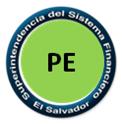 CONSIDERANDO:Que los artículos 45 inciso cuarto y 47 de la Ley de Bancos y los artículos 28 inciso cuarto y 30 de la Ley de Bancos Cooperativos y Sociedades de Ahorro y Crédito, establecen la necesidad de dictar las normas pertinentes que permitan aplicar las disposiciones relacionadas a la constitución de la reserva de liquidez.Que el artículo 99 literal a) de la Ley de Supervisión y Regulación del Sistema Financiero, establece que le corresponde al Comité de Normas emitir resoluciones como la aprobación de normas técnicas, de instructivos y disposiciones que las leyes que regulan a los supervisados establecen que deben dictarse para facilitar su aplicación, especialmente los relativos a requerimientos de solvencia y liquidez.Que el artículo 100 de la Ley de Supervisión y Regulación del Sistema Financiero, establece que excepcionalmente, en circunstancias que hagan prever la ocurrencia de posibles desequilibrios del sistema financiero o por razones de interés social, el Comité de Normas con al menos dos de sus miembros podrá emitir, sin más trámite, normas técnicas de carácter temporal y de vigencia inmediata, sin la consulta previa a la que se refiere dicho artículo. La vigencia de las normas no podrá exceder de ciento ochenta días.Que en virtud a los evidentes signos de recuperación económica y a las perspectivas de crecimiento de la economía salvadoreña, se hace necesario otorgar una flexibilización en los requerimientos de reserva de liquidez, a fin que las entidades puedan contar con mayores recursos financieros para apoyar el dinamismo y crecimiento en la colocación de créditos a los diferentes sectores económicos. POR TANTO,en virtud de las facultades normativas que le confiere el artículo 100 de la Ley de Supervisión y Regulación del Sistema Financiero, ACUERDA, emitir las siguientes: NORMAS TÉCNICAS TEMPORALES PARA EL CALCULO DE LA RESERVA DE LIQUIDEZ SOBRE DEPÓSITOS Y OTRAS OBLIGACIONESCAPÍTULO I OBJETO, SUJETOS Y TÉRMINOSObjetoEl objeto de las presentes Normas Técnicas es establecer nuevos parámetros temporales para el requerimiento de Reserva de Liquidez, a fin que las entidades dispongan de mayores recursos financieros para apoyar el dinamismo y crecimiento en la colocación de créditos a los diferentes sectores económicos.SujetosLos sujetos obligados al cumplimiento de las disposiciones establecidas en las presentes Normas son los siguientes:Los bancos constituidos en El Salvador;Las sucursales de bancos extranjeros establecidas en El Salvador; Las sociedades de ahorro y crédito; Los bancos cooperativos; yLas federaciones conformadas por bancos cooperativos y también por sociedades de ahorro y crédito.TérminosPara efectos de las presentes Normas, los términos que se indican a continuación tienen el significado siguiente:Banco Central: Banco Central de Reserva de El Salvador;Comité de Normas: Comité de Normas del Banco Central de Reserva de El Salvador;Entidades: Sujetos obligados al cumplimiento de las presentes Normas de acuerdo al artículo 2 de las mismas; NRP-28: Normas Técnicas para el Cálculo y Uso de la Reserva de Liquidez sobre Depósitos y Otras Obligaciones;RL: Reserva de liquidez; ySuperintendencia: Superintendencia del Sistema Financiero.CAPÍTULO II CÁLCULO TEMPORAL DEL REQUERIMIENTO DE RESERVA DE LIQUIDEZCoeficientes de obligaciones objeto de reserva Durante la vigencia de las presentes Normas, los coeficientes que serán aplicables para el cálculo del requerimiento de la Reserva de Liquidez, son los siguientes:* Cuentas aplicables únicamente a bancos cooperativos y federacionesEl requerimiento de Reserva de Liquidez, para el período del 21 de febrero al 21 de junio de 2022, será el monto que resulte de aplicar los coeficientes establecidos en el inciso primero del presente artículo al saldo promedio diario de las obligaciones objeto de Reserva, a excepción de los que corresponden a depósitos en cuenta corriente (211001, 211403, 211406, 2130010201 y 2130010202) y cuenta de ahorro (211002, 211003, 211401, 211404, 211407, 211408, 211409 y 211410), a los que se les aplicarán los coeficientes siguientes: Al monto resultante se le aplicarán las deducciones siguientes:Un porcentaje del monto que las entidades sujetas a las “Normas Técnicas Temporales para Incentivar el Otorgamiento de Créditos” (NPBT-05), reportaron como descuento para el cálculo del requerimiento de Reserva de Liquidez en la catorcena del 9 al 22 de junio de 2021 (aproximado a dos decimales) y estará vigente hasta el 21 de junio de 2022; yUn porcentaje equivalente al 50% del saldo que las entidades sujetas a las “Normas Técnicas para el Cálculo y Uso de la Reserva de Liquidez sobre Depósitos y Otras Obligaciones” (NRP-28) reportaron en la cuenta 111001 Existencias en Caja en fecha 16 de febrero de 2022 (aproximado a dos decimales) y estará vigente hasta la finalización de la vigencia de las presentes Normas Temporales.En el texto de las presentes Normas, la expresión “obligaciones” comprenderá a todos los pasivos antes descritos. En ningún caso el monto global de la reserva requerida deberá exceder del veinticinco por ciento de las obligaciones.Cálculo temporal de la reserva de liquidez requeridaEl cálculo temporal de la reserva de liquidez requerida, será el monto que resulte de aplicar los coeficientes establecidos de conformidad al artículo 4 de las presentes Normas, al saldo promedio de las obligaciones objeto de reserva.Los saldos promedio diarios deberán ser los que correspondan al período de cálculo del requerimiento de reserva. Dicho período estará comprendido por catorce días consecutivos, anteriores al período de cumplimiento, los cuales iniciarán siempre día martes y finalizarán lunes. En el caso de los días no hábiles comprendidos dentro de un período de cálculo del requerimiento de reserva, se tomará el saldo del día hábil anterior. Para efectos de las presentes Normas, los días no hábiles serán los sábados, domingos y los días de cierre establecidos por la Superintendencia; los hábiles comprenden los días de lunes a viernes, aun cuando correspondan a los días para elaboración de balances.La Superintendencia calculará e informará a cada uno de los sujetos obligados, el día hábil después de concluido el período de cálculo, la reserva requerida.Período de cumplimiento El período de cumplimiento de la reserva comprende catorce días, el cual iniciará el miércoles después de finalizado el período del cálculo de requerimiento de reserva. Se entenderá que una entidad ha cumplido el requerimiento de reserva, cuando al final del período de cumplimiento se obtenga un promedio igual o mayor a la reserva requerida.Constitución de las reservasLa reserva podrá estar constituida total o parcialmente en el Banco Central, en forma de depósitos a la vista en dólares de los Estados Unidos de América o en títulos valores emitidos por éste en la misma moneda. La reserva también podrá estar invertida en el exterior y deberá estar integrada por los siguientes tramos:  a)	El equivalente al veinticinco por ciento (25%) del requerimiento de reserva, en forma de depósito a la vista en el Banco Central o el banco extranjero que se trate; b)	El equivalente al veinticinco por ciento (25%) del requerimiento de reserva, en forma de depósitos a la vista en el Banco Central o el banco extranjero que se trate; o títulos valores emitidos por el Banco Central para los efectos de la reserva de liquidez; y c)	El restante cincuenta por ciento (50%) en títulos valores emitidos por el Banco Central o depósitos a la vista en el Banco Central para los efectos de la reserva de liquidez.  En el caso que el sujeto obligado decida invertir parte de la reserva en bancos extranjeros, deberá sujetarse a lo establecido en las “Normas Técnicas para la Inversión de las Reservas de Liquidez en el Extranjero” (NPB3-10). Los sujetos obligados descritos en los literales d) y e) del artículo 2 de las presentes Normas, de acuerdo a la Ley de Bancos Cooperativos y Sociedades de Ahorro y Crédito, no pueden invertir la reserva de liquidez en el exterior, consecuentemente no les aplica lo descrito en los incisos anteriores que haga referencia a esas inversiones. En el caso que los bancos cooperativos decidan invertir hasta el 50% de la reserva en depósitos a plazo en bancos locales, deberán sujetarse a lo establecido en el Anexo No. 4 de las NRP-28.CAPÍTULO IIIOTRAS DISPOSICIONES Y VIGENCIAPorcentajes para requerimiento correspondiente a catorcena del 16 de febrero al 1 de marzo de 2022Los ajustes de los porcentajes de coeficientes de liquidez antes citados serán aplicables a partir de la comunicación de las presentes medidas.No obstante lo establecido en el artículo 6 de las presentes Normas, la Superintendencia recalculará el requerimiento de reserva de liquidez para la catorcena del 16 de febrero al 1 de marzo de 2022. El nuevo cálculo será comunicado el 21 de febrero de 2022 y estará vigente hasta el 1 de marzo de 2022. En consecuencia, quedará sin efecto el requerimiento de reserva de liquidez comunicado por la Superintendencia el 15 de febrero de 2022.Los recursos disponibles a raíz de los ajustes de los requerimientos de reserva de liquidez, serán efectivos una vez la Superintendencia comunique el nuevo cálculo correspondiente a la catorcena del 16 de febrero al 1 de marzo de 2022.Destino de las disponibilidades Con el objeto de estimular el crecimiento económico del país y que las entidades cuenten con niveles de liquidez óptimos para la reactivación de los sectores económicos mediante el otorgamiento de créditos, las disponibilidades generadas por los ajustes realizados en los requerimientos de reserva de liquidez podrán ser orientadas al otorgamiento de créditos productivos al sector privado.Excepción de aplicación de las NRP-28Durante la vigencia de las presentes Normas Temporales, no serán aplicables las disposiciones contenidas en los Capítulos II y III, así como el artículo 19 de las NRP-28,  referidos al cálculo del requerimiento de la reserva de liquidez y a la constitución de esta, y el período de gradualidad para el cálculo de la reserva de liquidez requerida respectivamente.Aspectos no previstosLos aspectos no previstos en temas de regulación en las presentes Normas serán resueltos por el Banco Central por medio de su Comité de Normas.Vigencia La vigencia de las presentes Normas será a partir del veintiuno de febrero de dos mil veintidós hasta el dieciséis de agosto de dos mil veintidós.CódigoNombres de las cuentas% de Coeficientes211001Depósitos a la vista – cuentas corrientes 18211002Depósitos a la vista – cuentas de ahorro 16211003Depósitos a la vista – cuentas de ahorro – depósitos en cuenta de ahorro simplificada 162111Depósitos pactados hasta un año plazo 12211201Depósitos a plazo 12211202Depósitos a plazo con encaje especial (CEDEVIV y CEDAGRO)10211202Depósitos a plazo con encaje especial (Para la cancelación de la deuda agraria y agropecuaria)1211203En garantía de cartas de crédito 12211204De ahorro programado 12211401Depósitos restringidos e inactivos – cuentas de ahorro16211402Depósitos restringidos e inactivos – depósitos a plazo12211403Depósitos embargados – cuentas corrientes 18211404Depósitos embargados - cuenta de ahorro16211406Depósitos inactivos – cuentas corrientes 18211407Depósitos inactivos – ahorros16211408Depósitos en garantía - cuenta de ahorro simplificada16211409Depósitos embargados - cuenta de ahorro simplificada16211410Depósitos inactivos - cuenta de ahorro simplificada162121080101Adeudado a bancos extranjeros por cartas de crédito32121080102Adeudado a bancos extranjeros por cartas de crédito ME32121080201Adeudado a bancos extranjeros por líneas de crédito 32121080202Adeudado a bancos extranjeros por líneas de crédito ME32121080301Adeudado a bancos extranjeros – otros 32121080302Adeudado a bancos extranjeros – otros – ME32121080501Adeudado a cooperativas extranjeras * 32121080502Adeudado a cooperativas extranjeras * 32121089901Intereses y otros por pagar 32121089902Intereses y otros por pagar – ME32122080101Adeudado a bancos extranjeros por cartas de crédito 32122080102Adeudado a bancos extranjeros por cartas de crédito ME32122080201Adeudado a bancos extranjeros por líneas de crédito 32122080202Adeudado a bancos extranjeros por líneas de crédito ME32122080301Adeudado a bancos extranjeros – otros – 32122080302Adeudado a bancos extranjeros – otros – ME32122080501Adeudado a cooperativas extranjeras * 32122080502Adeudado a cooperativas extranjeras * 32122089901Intereses y otros por pagar 32122089902Intereses y otros por pagar – ME32130010201Cheques certificados 182130010202Cheques certificados – ME 182141Títulos de emisión propia pactados a menos de un año plazo152141Títulos de emisión propia a un año plazo 52142Títulos de emisión propia pactados a más de un año plazo (Comprende los pactados a 5 años plazo garantizados con bonos del Estado para la Conversión y Consolidación de la deuda interna garantizada). 12142Títulos de emisión propia pactados a más de un año plazo (Todos los no comprendidos en la cuenta anterior) 55120010002Avales a menos de cinco años plazo ME55120020002Fianzas a más de cinco años plazo ME5Período de catorcenasPeríodo de catorcenasCoeficientes aplicablesCoeficientes aplicablesPorcentaje del Saldo de Créditos Productivos aplicado como descuentoInicioFinCuenta corrienteCuenta de ahorroPorcentaje del Saldo de Créditos Productivos aplicado como descuento16/2/20221/3/202217.55%15.55%31.60%2/3/202215/3/202217.60%15.60%27.80%16/3/202229/3/202217.65%15.65%24.00%30/3/202212/4/202217.70%15.70%20.20%13/4/202226/4/202217.75%15.75%16.40%27/4/202210/5/202217.80%15.80%12.60%11/5/202224/5/202217.85%15.85%8.80%25/5/20227/6/202217.90%15.90%5.00%8/6/202221/6/202218.00%16.00%1.20%